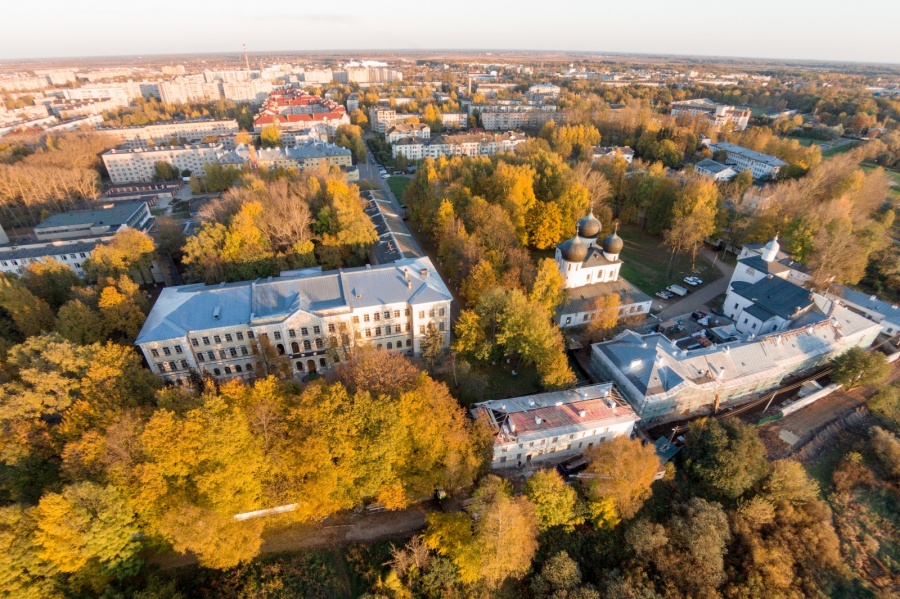 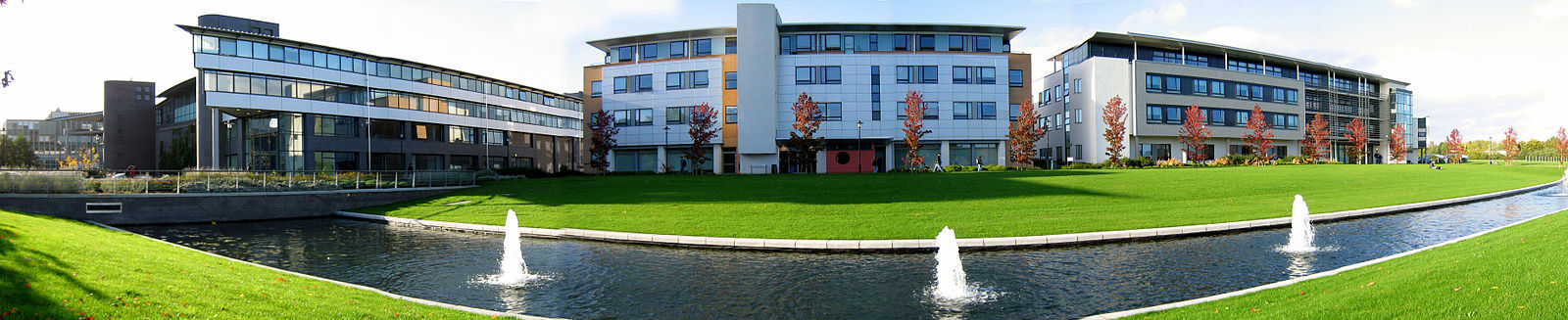 Научно-образовательный центр «Гуманитарная урбанистика»Новгородского государственного университета имени Ярослава Мудрогообъявляет о проведении III Международной научной конференции«Визуальная антропология – 2019. Город-университет: жизненное пространство и визуальная среда / Visual Anthropology – 2019. City-University: Living Space and Visual Environment»Великий Новгород, 28–30 августа 2019 годаСерия конференций «Визуальная антропология» направлена на выявление и изучение исторических, эстетических, социально-психологических и визуально-семиотических аспектов формирования и функционирования города как сложного социокультурного конструкта. Такая общая познавательная установка способствует утверждению человека в качестве главного «объекта» урбанистических исследований, придаёт знанию о городе преимущественно культурно-антропологический характер, а самому городу – гуманитарное, человеческое измерение.III Международная научная конференция «Визуальная антропология» развивает линию научного анализа визуальных и пространственных параметров человеческого существования, начатую научной конференцией «Визуальная антропология: интегральные модели коммуникаций», состоявшейся в Томске 18–19 сентября 2014 года, и продолженную в рамках международной научной конференции «Визуальная антропология – 2018. Современный город: конструирование общественных пространств», проведённой в Томске 4–6 июня 2018 года.Стратегические цели конференции:развитие регионального, российского и международного научного сотрудничества в области гуманитарных проблем современной урбанистики;создание научного и дискуссионного контекста для обмена результатами исследований между российскими и зарубежными учёными в сфере теории и практики формирования общественных городских пространств;анализ и систематизация актуальных проблем, тенденций и результатов в области социокультурной топологии города на региональном, национально-государственном и глобальном уровнях;сближение фундаментальных урбанистических исследований с общественными и административными практиками в современном городе.Научная задача конференции: концептуальное обоснование роли университета в конструировании социокультурного пространства современного города.В ходе работы конференции предполагается рассмотреть способы влияния университета на формирование, сохранение и актуализацию пространства исторического города, роль университета в поддержании комфортной жизненной среды, в разработке и осуществлении различных форм городской коммуникации, в организации и реализации программы визуальной экологии. Также планируется определить вклад университета в продвижение имиджа города, обосновать роль университета как ведущего драйвера социокультурного развития, проанализировать влияние университета на формирование городской идентичности. Смещение акцента с темы «университет в городе» на проект «город-университет» позволит радикально переформатировать урбанистический дискурс, в рамках которого университет не просто занимает своё особое место в городском социокультурном пространстве, но выходит на позицию главной институции, активно организующей это пространство.В рамках конференции предполагается работа следующих секций:I. Образовательное пространство в европейском городе: от Античности до наших днейII. Новый университет и старый город: гуманизация архитектурной средыIII. Университет в структуре «умного города»: системные функции и формы позиционированияIV. Образование в городе и образование города: университетский город и город-университетV. Городская идентичность: от изучения к конструированиюVI. Город как литературный и концептуальный персонаж: биография и автобиографияVII. Трансформация городской среды: креативные практики и проектыКроме того, в ходе конференции планируется работа дискуссионной панели «Антропологическая модель города»Заявки на участие в конференции принимаются до 1 мая 2019 года. Оформленные в соответствии с требованиями (см. Приложение 1) заявки отправляются на адрес ответственного секретаря Оргкомитета конференции Елизаветы Ивановны Спешиловой (e-mail: e.speshilova@yandex.ru). Участие в конференции будет подтверждено официальным приглашением от Оргкомитета. Приглашения будут разосланы не позднее 20 мая 2019.Организационный взнос – 400 рублей (€ 5); вносится при регистрации.Языки конференции: русский, английский.По итогам работы конференции будет издан сборник материалов. Крайний срок предоставления материалов для публикации в сборнике – 1 сентября 2019. Объём предоставляемых материалов – не более 10 000 знаков. Требования к оформлению материалов см. в Приложении 2.Авторам докладов, признанных лучшими по итогам работы секций, будет предложено подготовить развёрнутые статьи объёмом от 20 000 до 40 000 знаков и представить их для публикации в специализированном научном журнале «ΠΡΑΞΗΜΑ. Проблемы визуальной семиотики» (индексируется в базах Scopus, Ulrich’s Periodicals Directory, РИНЦ) в срок не позднее 1 октября 2019. Правила оформления статей см. здесь: https://praxema.tspu.edu.ru/praxema-for-authors.html______________________________________________________________________________Предыдущая конференция (Томск, 2018): http://visual.tspu.edu.ruПРИЛОЖЕНИЕ 1ЗАЯВКАна участие в III международной научной конференцииВизуальная антропология – 2019.Город-университет: жизненное пространство и визуальная средаВеликий Новгород, 28–30 августа 2019ПРИЛОЖЕНИЕ 2ПРАВИЛА ОФОРМЛЕНИЯ МАТЕРИАЛОВIII международной научной конференцииВизуальная антропология – 2019.Город-университет: жизненное пространство и визуальная средаРедакция сборника принимает материалы объёмом до 10 000 знаков (без пробелов). Файл с текстом именуется по фамилии автора. Формат файла – .doc или .docx.  Шрифт – Times New Roman, размер шрифта  12. Абзацный отступ – 0,5; межстрочный интервал – одинарный. Поля – 2 см с каждой стороны.В начале статьи указывается номер по Универсальной десятичной классификации (УДК); см. классификатор: http://teacode.com/online/udc/. Далее приводятся (каждый раз с новой строки):1. Название статьи (строчные буквы, выравнивание по центру);2. Инициалы и фамилия автора (выравнивание по центру);3. Место работы, страна (выравнивание по центру);4. e-mail (выравнивание по центру);5. Краткая аннотация на русском языке (до 50 слов, выравнивание по ширине);6. Ключевые слова (35 слов, выравнивание по ширине);7. Текст;8. Список использованной литературы в алфавитном порядке;Ссылки на использованную литературу приводятся внутри текста в квадратных скобках: [Иванов 2012, 81]. Примечания оформляются в виде постраничных сносок.Иллюстрации отправляются в виде отдельных файлов в формате jpeg.К статьям на русском языке добавляются в переводе на английский язык: имя и фамилия автора, название статьи, аннотация и ключевые слова.Материалы для публикации принимаются по адресу ответственного секретаря конференции Спешиловой Елизаветы Ивановны: e.speshilova@yandex.ru фамилия, имя, отчествоучёная степень (при наличии)учёное звание (при наличии)место работы, город, странаДолжностьэлектронный адресконтактный телефонтема докладаСекцияформа участия: очная / заочная